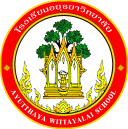 กิจกรรมโรงเรียนอยุธยาวิทยาลัย ปีการศึกษา 2562ชื่อกิจกรรม :  YC (Youth Counselor) เพื่อนที่ปรึกษาความสอดคล้องกับยุทธศาสตร์ กลยุทธ์ และนโยบาย : ยุทธศาสตร์ชาติ 20 ปี (พ.ศ.2560-2579) ด้านที่ 3	ยุทธศาสตร์กระทรวงศึกษาธิการ ฉบับที่ 12 ปีการศึกษา 2560-2564  ข้อที่ 3	นโยบายของ สพฐ. ข้อที่ 2	ยุทธศาสตร์ สพม. เขต 3  ข้อที่ 2 และ 5เกณฑ์คุณภาพโรงเรียนมาตรฐานสากล ข้อที่ 1 	มาตรฐานการประกันคุณภาพภายใน  มาตรฐานที่ 1  กลยุทธ์ของโรงเรียนอยุธยาวิทยาลัย ปีการศึกษา 2562-2564 ข้อที่ 3	    โครงการหลักของโรงเรียน โครงการที่ 3  ตัวชี้วัดที่ 3.8ลักษณะกิจกรรม :   กิจกรรมต่อเนื่อง   กิจกรรมใหม่	ชื่อผู้รับผิดชอบกิจกรรม : นางสาววันวิสา  ชีพเป็นสุข , นางสาวพรอรุณ  สืบแต่จุ้ยกลุ่มบริหารงานที่รับผิดชอบ : กลุ่มบริหารงานบุคคลและกิจการนักเรียน1.  หลักการและเหตุผล  	กิจกรรมเพื่อที่ปรึกษา เป็นโครงการที่ส่งเสริมสุขภายจิตและสุขภาพกายให้แก่นักเรียนที่เป็นเยาวชนที่มีคุณภาพในปัจจุบันและอนาคต และเพื่อให้เข้าถึงกลุ่มเป้าหมาย  เนื่องจากปัจจุบันปัญหาต่างๆของวัยรุ่นที่อยู่ในโรงเรียนเกิดปัญหาขึ้นมากมาย เช่น ด้านการเรียน  การปรับตัว  การคบเพื่อน  ยาเสพติด  การติดเกม  ครอบครัวเป็นต้น ซึ่งเป็นส่วนหนึ่งของระบบดูแลช่วยเหลือนักเรียนด้วย  จึงมีกิจกรรม YC (Youth Counseior) เพื่อนที่ปรึกษาขึ้นเพื่อรับการปรึกษาต่างๆของนักเรียน  โดยให้นักเรียนที่ผ่านการอบรมกิจกรรมเพื่อนที่ปรึกษา  บริการให้คำปรึกษาแก่เพื่อนๆตลอดจนรุ่นพี่ รุ่นน้องในกรณีปัญหาที่ไม่ซับซ้อนเพื่อเป็นการให้ความช่วยเหลือเบื้องต้นและทำการส่งต่อไปยังอาจารย์ที่ปรึกษา และครูแนะแนว2.  วัตถุประสงค์  1. เพื่อให้นักเรียนได้รับการป้องกันและแก้ไขปัญหาด้านพฤติกรรมและอารมณ์ที่เป็นปัญหาต่อสังคม3.  ตัวชี้วัดความสำเร็จ3.8 นักเรียนร้อยละ 95 ที่ได้รับการป้องกันและแก้ไขปัญหาด้านพฤติกรรมและอารมณ์ที่เป็นปัญหาต่อสังคม4. เป้าหมาย/ ผลผลิต 	4.1  เชิงปริมาณ  	นักเรียนโรงเรียนอยุธยาวิทยาลัย จำนวน 4,155 คนได้รับการป้องกันและแก้ไขปัญหาด้านพฤติกรรมและอารมณ์ที่เป็นปัญหาต่อสังคม	4.2  เชิงคุณภาพ  นักเรียนร้อยละ 95 ได้รับการป้องกันและแก้ไขปัญหาด้านพฤติกรรมและอารมณ์ที่เป็นปัญหาต่อสังคม5. สถานที่ดำเนินการ    ห้องแนะแนว  โรงเรียนอยุธยาวิทยาลัย	6. ระยะเวลาดำเนินงาน	 พฤษภาคม 2562 – กุมภาพันธ์ 25637. ขั้นตอนการดำเนินกิจกรรม8. งบประมาณดำเนินการ      รวมทั้งสิ้น  7,500  บาท    โดยแบ่งเป็น	   งบอุดหนุนรายหัว				จำนวน...........................บาท		   งบพัฒนาผู้เรียน				จำนวน......7,500...........บาท		   เงิน บ.ก.ศ.					จำนวน...........................บาท		   งบประมาณอื่น โปรดระบุ            		จำนวน...........................บาท       9. การติดตามและประเมินผล10.  ผลที่คาดว่าจะได้รับ	1. เกิดเครือข่ายเพื่อนช่วยเพื่อน พี่ช่วยน้อง ในโรงเรียน	2. นักเรียนให้ความร่วมมือในการเข้าร่วมกิจกรรม	3. สมาชิกYC (Youth Counseior) เพื่อนที่ปรึกษา มีทักษะการให้คำปรึกษา  และนำไปใช้ช่วยเหลือผู้อื่นได้	4. นักเรียนในโรงเรียนที่มีปัญหาได้รับการช่วยเหลืออย่างเหมาะสมประมาณการงบประมาณที่ใช้ชื่อกิจกรรม YC (Youth Counseior) เพื่อนที่ปรึกษางานแนะแนวที่ขั้นตอนการดำเนินกิจกรรมงบประมาณงบประมาณงบประมาณงบประมาณงบประมาณระยะเวลาดำเนินการชื่อผู้รับผิดชอบที่ขั้นตอนการดำเนินกิจกรรมอุดหนุน     รายหัว(บาท)พัฒนาผู้เรียน(บาท)บ.ก.ศ.(บาท)อื่นๆ ระบุ  (บาท)รวม(บาท)ระยะเวลาดำเนินการชื่อผู้รับผิดชอบ1.Plan (วางแผน)Plan (วางแผน)Plan (วางแผน)Plan (วางแผน)Plan (วางแผน)Plan (วางแผน)Plan (วางแผน)Plan (วางแผน)1.ประชุมผู้เกี่ยวข้อง-----พ.ค. 62นางสุกัญญา เทียนคำนางสุมาลี สาระสันต์นางพัชรีรัตน์ เชื้อพันธ์ น.ส.วันวิสา ชีพเป็นสุขน.ส.พรอรุณ สืบแต่จุ้ยนายจักรดุลย์ มนตรีกุล ณ อยุธยา2.Do (ปฏิบัติตามแผน)Do (ปฏิบัติตามแผน)Do (ปฏิบัติตามแผน)Do (ปฏิบัติตามแผน)Do (ปฏิบัติตามแผน)Do (ปฏิบัติตามแผน)Do (ปฏิบัติตามแผน)Do (ปฏิบัติตามแผน)2.ประชาสัมพันธ์กิจกรรม- ป้ายไวนิล-900--900พ.ค. 62นางสุกัญญา เทียนคำนางสุมาลี สาระสันต์นางพัชรีรัตน์ เชื้อพันธ์ น.ส.วันวิสา ชีพเป็นสุขน.ส.พรอรุณ สืบแต่จุ้ยนายจักรดุลย์ มนตรีกุล ณ อยุธยารับสมัครคัดเลือกนักเรียน-----มิ.ย. 62นางสุกัญญา เทียนคำน.ส.วันวิสา ชีพเป็นสุขน.ส.พรอรุณ สืบแต่จุ้ยจัดอบรมให้ความรู้กับนักเรียน- ค่าวิทยากร- ค่าอาหารว่างและอาหารกลางวัน 4,8001,800--4,8001,800มิ.ย. 62นางสุกัญญา เทียนคำน.ส.วันวิสา ชีพเป็นสุขน.ส.พรอรุณ สืบแต่จุ้ย3.Check (ตรวจสอบการปฏิบัติตามแผน)Check (ตรวจสอบการปฏิบัติตามแผน)Check (ตรวจสอบการปฏิบัติตามแผน)Check (ตรวจสอบการปฏิบัติตามแผน)Check (ตรวจสอบการปฏิบัติตามแผน)Check (ตรวจสอบการปฏิบัติตามแผน)Check (ตรวจสอบการปฏิบัติตามแผน)Check (ตรวจสอบการปฏิบัติตามแผน)3.ประเมินผล-----ก.พ.63น.ส.วันวิสา ชีพเป็นสุข4.Act (ปรับปรุงแก้ไข)Act (ปรับปรุงแก้ไข)Act (ปรับปรุงแก้ไข)Act (ปรับปรุงแก้ไข)Act (ปรับปรุงแก้ไข)Act (ปรับปรุงแก้ไข)Act (ปรับปรุงแก้ไข)Act (ปรับปรุงแก้ไข)4.สรุปข้อบกพร่อง-----ก.พ.63น.ส.วันวิสา ชีพเป็นสุข5.สรุปกิจกรรมและรายงานผลสรุปกิจกรรมและรายงานผลสรุปกิจกรรมและรายงานผลสรุปกิจกรรมและรายงานผลสรุปกิจกรรมและรายงานผลสรุปกิจกรรมและรายงานผลสรุปกิจกรรมและรายงานผลสรุปกิจกรรมและรายงานผลสรุปกิจกรรมและรายงานหลังจากเสร็จกิจกรรม-----ภายใน 15 วันหลังจัดกิจกรรมน.ส.วันวิสา ชีพเป็นสุขน.ส.พรอรุณ สืบแต่จุ้ยรวมรวม7,5007,500ตัวชี้วัดความสำเร็จวิธีวัดและประเมินผลเครื่องมือวัดและประเมินผลผู้รับผิดชอบนักเรียนร้อยละ95 ที่ได้รับการป้องกันและแก้ไขปัญหาด้านพฤติกรรมและอารมณ์ที่เป็นปัญหาต่อสังคมการสำรวจแบบสำรวจน.ส.วันวิสา ชีพเป็นสุขน.ส.พรอรุณ สืบแต่จุ้ยผู้เสนอกิจกรรมผู้ตรวจกิจกรรมลงชื่อ................................................  (นางสาววันวิสา  ชีพเป็นสุข)ตำแหน่ง ครูลงชื่อ ......................................................   (นางเตือนใจ  ประเสริฐศรี)เจ้าหน้าที่แผนงานกลุ่มบริหารงานบุคคลและกิจการนักเรียนหัวหน้าโครงการหลักหัวหน้าโครงการหลักลงชื่อ.................................................     (นายศุภกร  การสมบัติ)หัวหน้ากลุ่มบริหารงานบุคคลและกิจการนักเรียนลงชื่อ.................................................     (นายศุภกร  การสมบัติ)หัวหน้ากลุ่มบริหารงานบุคคลและกิจการนักเรียนผู้เห็นชอบโครงการผู้เห็นชอบโครงการลงชื่อ ....................................................(นางพิมพลักษณ์  บุญลือ)รองผู้อำนวยการกลุ่มบริหารงานบุคคลและกิจการนักเรียนลงชื่อ ....................................................(นางพิมพลักษณ์  บุญลือ)รองผู้อำนวยการกลุ่มบริหารงานบุคคลและกิจการนักเรียนหัวหน้างานแผนงานหัวหน้างานแผนงานลงชื่อ.................................................(นายสรรพสิทธิ์  โกศล)หัวหน้างานนโยบายและแผนงาน    ลงชื่อ.................................................(นายสรรพสิทธิ์  โกศล)หัวหน้างานนโยบายและแผนงาน    ผู้ตรวจสอบงบประมาณผู้ตรวจสอบงบประมาณลงชื่อ ....................................................(นายสมใจ  พัฒน์วิชัยโชติ)รองผู้อำนวยการกลุ่มบริหารงบประมาณลงชื่อ ....................................................(นายสมใจ  พัฒน์วิชัยโชติ)รองผู้อำนวยการกลุ่มบริหารงบประมาณผู้อนุมัติโครงการผู้อนุมัติโครงการ(    )  อนุมัติ               (    )  ไม่อนุมัติลงชื่อ .........................................................(นายวรากร  รื่นกมล)ผู้อำนวยการโรงเรียนอยุธยาวิทยาลัย(    )  อนุมัติ               (    )  ไม่อนุมัติลงชื่อ .........................................................(นายวรากร  รื่นกมล)ผู้อำนวยการโรงเรียนอยุธยาวิทยาลัยที่รายการจำนวนหน่วยราคาต่อหน่วยรวมเป็นเงินประเภทของงบประมาณที่ใช้1.ป้ายไวนิล ขนาด 3x1.5 เมตร2 ป้าย450900งบพัฒนาผู้เรียน2.ค่าจ้างวิทยากร2 คน, 4ช.ม.6004,800งบพัฒนาผู้เรียน3.ค่าอาหารว่างนักเรียนและครู30 คน20600งบพัฒนาผู้เรียน4.ค่าอาหารกลางวันนักเรียนและครู30 คน401,200งบพัฒนาผู้เรียนรวมเงิน  (เจ็ดพันห้าร้อยบาทถ้วน)รวมเงิน  (เจ็ดพันห้าร้อยบาทถ้วน)รวมเงิน  (เจ็ดพันห้าร้อยบาทถ้วน)รวมเงิน  (เจ็ดพันห้าร้อยบาทถ้วน)7,500